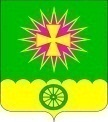 СОВЕТ Нововеличковского сельского поселения Динского районаРЕШЕНИЕот 19.10.2017 г.								          № 218-48/3станица НововеличковскаяОб утверждении Положения о порядке формирования, ведения и обязательного опубликования Перечня муниципального имущества, свободного от прав третьих лиц, подлежащего предоставлению во владение и (или) пользование на долгосрочной основе субъектам малого и среднего предпринимательства и организациям, образующим инфраструктуру поддержки субъектов малого и среднего предпринимательства, порядке и условиях предоставления в аренду имущества включенного в данный ПереченьВ целях приведения муниципальных правовых актов в соответствие с действующим законодательством, в соответствии с Федеральными законами от 06.10.2003 № 131-ФЗ «Об общих принципах организации местного самоуправления в Российской Федерации», от 24.07.2007 года № 209–ФЗ «О развитии малого и среднего предпринимательства в Российской Федерации», Уставом Нововеличковского сельского поселения Динского района, руководствуясь постановлением Правительства РФ от 21.08.2010 № 645 «Об имущественной поддержке субъектов малого и среднего предпринимательства при предоставлении федерального имущества», Совет Нововеличковского сельского поселения Динского района,  р е ш и л:1. Утвердить Положение о порядке формирования, ведения и обязательного опубликования Перечня муниципального имущества, свободного от прав третьих лиц, подлежащего предоставлению во владение и (или) пользование на долгосрочной основе субъектам малого и среднего предпринимательства и организациям, образующим инфраструктуру поддержки субъектов малого и среднего предпринимательства, порядке и условиях предоставления в аренду  имущества включенного в данный Перечень (приложение № 1).2. Утвердить Перечень муниципального имущества Нововеличковского сельского поселения Динского района, свободного от прав третьих лиц, подлежащего предоставлению во владение и (или) пользование на долгосрочной основе субъектам малого и среднего предпринимательства и организациям, образующим инфраструктуру поддержки субъектов малого и среднего предпринимательства (приложение № 2).3. Решение Совета Нововеличковского сельского поселения Динского района от 28.02.2017 № 175-37/3 «Об утверждении Положения о порядке формирования, ведения и обязательного опубликования Перечня муниципального имущества, свободного от прав третьих лиц, подлежащего предоставлению во владение и (или) пользование на долгосрочной основе субъектам малого и среднего предпринимательства и организациям, образующим инфраструктуру поддержки субъектов малого и среднего предпринимательства, порядке и условиях предоставления в аренду имущества включенного в данный Перечень» признать утратившим силу.4. Администрации Нововеличковского сельского поселения Динского района настоящее решение обнародовать в установленном порядке и разместить на официальном сайте Нововеличковского сельского поселения в сети «Интернет».5. Решение вступает в силу со дня его официального обнародования.Председатель Совета Нововеличковскогосельского поселения							                     В.А.ГаблаяИсполняющий обязанности главы Нововеличковского сельского поселения						    Г.М.Кова	ПРИЛОЖЕНИЕ                                                                                 УТВЕРЖДЕНО	решением Совета	Нововеличковского сельского	поселения Динского района	от 19.10.2017 г. № 218-48/3ПОЛОЖЕНИЕ о порядке формирования, ведения и обязательного опубликованияПеречня муниципального имущества, свободного от прав третьихлиц, подлежащего предоставлению во владение и (или) пользованиена долгосрочной основе субъектам малого и среднего предпринимательства и организациям, образующим инфраструктуру поддержки субъектов малого и среднего предпринимательства, порядке и условиях предоставления в аренду имущества включенного в данный Перечень 1. Общие положения1.1. Настоящее Положение устанавливает порядок формирования, ведения (в том числе ежегодного дополнения) и обязательного опубликования перечня муниципального имущества, свободного от прав третьих лиц, предназначенного для имущественной поддержки субъектов малого и среднего предпринимательства и организаций, образующих инфраструктуру поддержки субъектов малого и среднего предпринимательства (далее - Перечень), порядок и условия предоставления в аренду муниципального имущества включенного в данный Перечень.1.2. Муниципальное имущество, включенное в Перечень:- подлежит передаче во владение и (или) в пользование исключительно субъектам малого и среднего предпринимательства и организациям, образующим инфраструктуру поддержки субъектов малого и среднего предпринимательства, для использования по целевому назначению;- может быть отчуждено на возмездной основе в собственность субъектов малого и среднего предпринимательства в соответствии с частью 2.1 статьи 9 Федерального закона от 22.07.2008 года № 159-ФЗ «Об особенностях отчуждения недвижимого имущества, находящегося в государственной собственности субъектов Российской Федерации или в муниципальной собственности и арендуемого субъектами малого и среднего предпринимательства, и о внесении изменений в отдельные законодательные акты Российской Федерации» (далее – Закон № 159-ФЗ);-муниципальное имущество должно соответствовать следующим критериям:а) муниципальное имущество свободно от прав третьих лиц (за исключением имущественных прав субъектов малого и среднего предпринимательства);б) муниципальное имущество не ограничено в обороте;в) муниципальное имущество не является объектом религиозного назначения;г) муниципальное имущество не является объектом незавершенного строительства;д) в отношении муниципального имущества не принято решение Совета Нововеличквского сельского поселения о предоставлении муниципального имущества иным лицам;е) муниципальное имущество не включено в прогнозный план (программу) приватизацииимущества, находящегося в муниципальной собственности НОвовеличковского сельского поселения:ж) муниципальное имущество не признано аварийным и подлежащим сносу или реконструкции.1.3. При включении в Перечень имущества, арендуемого субъектом малого и среднего предпринимательства, рекомендуется получать письменное согласие на включение имущества в Перечень, путем направления ему соответствующего предложения, содержащего в том числе информацию о положениях Закона № 159-ФЗ в отношении порядка реализации преимущественного права на приобретение арендуемого имущества в собственность, а также информацию о льготах для субъектов малого и среднего предпринимательства, арендующих включенное в Перечень имущество.1.4. Права пользования имуществом, включенным в Перечень, не могут быть переуступлены, переданы в залог, внесены в уставный капитал любых других субъектов хозяйственной деятельности.2. Порядок формирования и ведения Перечня2.1. Формирование и ведение Перечня осуществляется администрацией Нововеличковского сельского поселения Динского района. Решение о включении (исключении) объектов муниципального имущества в Перечень принимается Советом Нововеличковского сельского поселения Динского района, на основании предложений администрации, координационного Совета по развитию малого и среднего предпринимательства при главе администрации Нововеличковского сельского поселения Динского района, организаций, образующих инфраструктуру поддержки субъектов малого и среднего предпринимательства, а также субъектов малого и среднего предпринимательства.Рассмотрение предложения, указанного в пункте 2.1. осуществляется в течение 30 календарных дней с даты его поступления. 2.2. Перечень имущества формируется и ведется в виде информационной базы данных в электронном виде и на бумажном носителе, по форме в соответствии с приложением к настоящему Положению и содержит следующие сведения:наименование муниципального имущества;адрес объекта муниципальной собственности;целевое использование арендуемого имущества;обременениях прав на объекты муниципального имущества (реквизиты договоров, цели использования объектов муниципальной собственности, сроки, на которые заключены договора аренды);отметка о внесении в Перечень (дата, основание);отметка об исключении из Перечня (дата, основание).Сведения, содержащиеся в Перечне, являются открытыми и общедоступными.2.3. В Перечень включаются объекты имущества, являющиеся собственностью Нововеличковского сельского поселения Динского района, не обремененные правами третьих лиц (за исключением имущественных прав субъектов малого и среднего предпринимательства), муниципальных унитарных предприятий и муниципальных учреждений Нововеличковского сельского поселения Динского района:- отдельно стоящие нежилые здания;- встроенные нежилые помещения;- иное движимое имущество. 2.4. Ведение Перечня имущества осуществляется в соответствии со следующими принципами:- непрерывность внесения в Перечень имущества изменяющихся сведений об объектах;- открытость сведений, содержащихся в Перечне имущества.2.5. Перечень подлежит ежегодному уточнению, в срок до 1 ноября, за исключением случая, когда в муниципальной собственности отсутствует имущество, соответствующее требованиям Федерального закона от 24.07.2007 года № 209–ФЗ «О развитии малого и среднего предпринимательства в Российской Федерации» (далее – Закон № 209-ФЗ), а также утвержденного в соответствии с частью 4.1. ст. 18 Закона № 209-ФЗ порядка формирования, ведения и обязательного опубликования Перечня. Объекты могут быть исключены из Перечня в случаях:- выкупа муниципального имущества субъектом малого и среднего предпринимательства, арендующим данное имущество;- если в течение 2 лет со дня включения сведений о муниципальном имуществе в Перечень в отношении такого имущества от субъектов малого и среднего предпринимательства или организаций, образующих инфраструктуру поддержки субъектов малого и среднего предпринимательства, не поступило:а) ни одной заявки на участие в аукционе (конкурсе) на право заключения договора, предусматривающего переход прав владения и (или) пользования в отношении муниципального имущества;б) ни одного заявления о предоставлении муниципального имущества, в отношении которого заключение указанного договора может быть осуществлено без проведения аукциона (конкурса) в случаях, предусмотренных Федеральным законом «О защите конкуренции».- исключения видов деятельности, для которых предоставлен или может быть предоставлен объект, из перечня социально значимых видов деятельности;- необходимости использования имущества для муниципальных или государственных нужд;- прекращение права муниципальной собственности на имущество, в том числе в связи с прекращением его существования в результате гибели или уничтожения, отчуждением по решению суда, нпередачи в установленном действующим законодательством порядке объекта имущества в государственную собственность или собственность муниципального образования Динской район.2.6. Администрация Нововеличковского сельского поселения Динского района в течение десяти дней с даты принятия решения об утверждении Перечня имущества или внесения в него изменений обеспечивает опубликование Перечня в   средствах массовой информации и размещение на официальном сайте Нововеличковского сельского поселения Динского района.Порядок и условия предоставления имущества в аренду3.1. Предоставление в аренду субъектам малого и среднего предпринимательства муниципального имущества включенного в Перечень осуществляется посредством проведения торгов (конкурсов, аукционов), а также в ином порядке, предусмотренном действующим законодательством. Юридические и физические лица, не относящиеся к категории субъектов малого и среднего предпринимательства, к участию в торгах не допускаются.Проведение торгов на право заключения долгосрочного договора аренды муниципального имущества, включенного в Перечень, осуществляется в соответствии с Федеральным законом от 26 июля 2006 года № 135 – ФЗ «О защите конкуренции», Федеральным законом от 22 июля 2008 года № 159 - ФЗ «Об особенностях отчуждения недвижимого имущества, находящегося в государственной собственности субъектов Российской Федерации или в муниципальной собственности и арендуемого субъектами малого и среднего предпринимательства, и о внесении изменений в отдельные законодательные акты Российской Федерации», Приказом Федеральной антимонопольной службы от 10 февраля 2010 № 67 «О порядке проведения конкурсов или аукционов на право заключения договоров аренды, договоров безвозмездного пользования, договоров доверительного управления имуществом, иных договоров, предусматривающих переход прав владения и (или) пользования в отношении государственного или муниципального имущества, и перечне видов имущества, в отношении которого заключение указанных договоров может осуществляться путем проведения торгов в форме конкурса», Положением «О порядке управления и распоряжения объектами муниципальной собственности Нововеличковского сельского поселения Динского района», утвержденным решением Совета Нововеличковского сельского поселения Динского района от 07.04.2011 № 155-15/2.3.2. Имущество, включенное в Перечень, предоставляется во владение и (или) пользование на долгосрочной основе субъектам малого и среднего предпринимательства и организациям, образующим инфраструктуру поддержки малого и среднего предпринимательства, на срок не менее чем 5 (пять) лет. Срок договора может быть уменьшен на основании поданного до заключения такого договора заявления лица, приобретающего права владения и (или) пользования.3.3. Стартовый размер арендной платы, при проведении конкурсов и аукционов на право заключения договоров аренды с субъектами малого и среднего предпринимательства в отношении муниципального имущества, включенного в Перечень, устанавливается на основании отчета об оценке рыночной арендной платы, подготовленного в соответствии с законодательством Российской Федерации об оценочной деятельности.В течение года с даты включения муниципального имущества в Перечень администрация Нововеличковского сельского поселения объявляет аукцион (конкурс) на право заключения договора, предусматривающего переход прав владения и (или) пользования в отношении указанного имущества, среди субъектов малого и среднего предпринимательства и организаций, образующих инфраструктуру поддержки малого и среднего предпринимательства, или осуществляет предоставление такого имущества по заявлению указанных лиц в случаях, предусмотренных Федеральным законом от 26 июля 2006 года № 135 – ФЗ «О защите конкуренции».При заключении с субъектами малого и среднего предпринимательства договоров аренды в отношении муниципального имущества, включенного в Перечень, предусматривать следующие условия:а) срок договора аренды составляет не менее 5 лет;б) арендная плата вносится в следующем порядке:- в первый год аренды – 40 процентов размера арендной платы;- во второй год аренды – 60 процентов размера арендной платы;- в третий год аренды – 80 процентов размера арендной платы;- -в четвертый год аренды и далее – 100 процентов размера арендной платы.3.4. Информационное сообщение о проведении торгов на право заключения договора аренды муниципального имущества, в соответствии с действующим законодательством РФ, размещается на официальном сайте Российской Федерации в сети «Интернет» www.torgi.gov.ru и на сайте Нововеличковского сельского поселения.3.5. В соответствии с п. 5 ст. 18 Федерального закона от 24 июля 2007 г.                         № 209-ФЗ «О развитии малого и среднего предпринимательства в Российской Федерации», передача прав владения и (или) пользования имуществом, включенным в Перечень, осуществляется с участием координационного Совета по развитию малого и среднего предпринимательства при главе администрации Нововеличковского сельского поселения Динского района.3.6. Оформление, подписание, государственная регистрация, а также расторжение договора аренды осуществляются в соответствии с действующим законодательством Российской Федерации.ПРИЛОЖЕНИЕ	УТВЕРЖДЕН 	решением Совета	Нововеличковского сельского	поселения Динского района	от 19.10.2017 г. № 218-48/3Переченьмуниципального имущества Нововеличковского сельского поселения Динского района, свободного от прав третьих лиц, подлежащего предоставлению во владение и (или) пользование на долгосрочной основе субъектам малого и среднего предпринимательства и организациям, образующим инфраструктуру поддержки субъектов малого и среднего предпринимательства№ п/пНаименование муниципального имуществаАдрес объекта муниципального имуществаЦелевое использование арендуемого имуществаРеквизиты договора аренды, сроки договораОтметка о внесении в ПереченьОтметка о внесении в ПереченьОтметка об исключении из перечняОтметка об исключении из перечня№ п/пНаименование муниципального имуществаАдрес объекта муниципального имуществаЦелевое использование арендуемого имуществаРеквизиты договора аренды, сроки договораДата ОснованиеДата Основание123456789---------